Carroll County Solid Waste Management Commission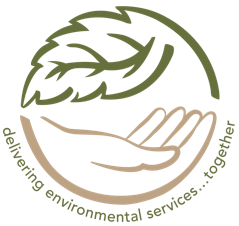 19111 Kittyhawk Ave.  Carroll, IA 51401712-792-5001EXECUTIVE BOARD MEETINGTUESDAY, JULY 12, 20226:30 A.M.CARROLL COUNTY RECYCLING CENTERAGENDACall to orderApprove agendaApprove minutes of the June 14, 2022 meetingApprove billsApprove financial reportReview of accountsMarket pricesDiscussion/decision on laptop computerUpdate on leachate treatment Succession planning updateLife Cycle progress updateStaff updateRecycling CenterFinancial assurance paymentLandfill updateWaste sortOtherNext meeting date – August 9, 2022 at 6:30 a.m. Adjourn“This meeting is open to the public”